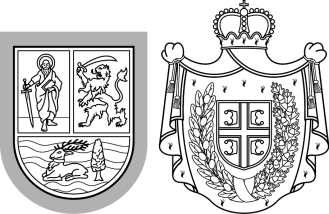 			КОНТРОЛНА ЛИСТА 00:  ОПШТИ ДЕО   УКУПНО ПОЕНА/БОДОВА:      Врсте инспекцијског надзора редовни                                     3.      допунски ванредни                                   4.     контролниВрсте инспекцијског надзора редовни                                     3.      допунски ванредни                                   4.     контролниВрсте инспекцијског надзора редовни                                     3.      допунски ванредни                                   4.     контролниВрсте инспекцијског надзора редовни                                     3.      допунски ванредни                                   4.     контролниПочетак инспекцијског надзораДатум:       Време:      Почетак инспекцијског надзораДатум:       Време:      Пословно име надзираног субјектаПословно име надзираног субјектаПословно име надзираног субјектаПословно име надзираног субјектаПословно име надзираног субјектаПословно име надзираног субјектаАдреса седишта надзираног субјекта:      Адреса седишта надзираног субјекта:      Адреса седишта надзираног субјекта:      Адреса седишта надзираног субјекта:      Адреса седишта надзираног субјекта:      Адреса седишта надзираног субјекта:      Поштански број:       Поштански број:       Поштански број:       Место:       Место:       Место:       Телефон:      Факс:       Факс:       Факс:       Факс:       e-mail:      Решење АПР /број и датум/      Решење АПР /број и датум/      Решење АПР /број и датум/      Решење АПР /број и датум/      Решење АПР /број и датум/      Решење АПР /број и датум/      Матични број:       Матични број:       ПИБ:      ПИБ:      ПИБ:      Шифра дел.      Одговорно лице/лице за заступање и представљање:Одговорно лице/лице за заступање и представљање:Одговорно лице/лице за заступање и представљање:Одговорно лице/лице за заступање и представљање:Одговорно лице/лице за заступање и представљање:Одговорно лице/лице за заступање и представљање:Назив/ознака огранка надзираног субјекта у коме се врши инспекцијски надзорНазив/ознака огранка надзираног субјекта у коме се врши инспекцијски надзорНазив/ознака огранка надзираног субјекта у коме се врши инспекцијски надзорНазив/ознака огранка надзираног субјекта у коме се врши инспекцијски надзорНазив/ознака огранка надзираног субјекта у коме се врши инспекцијски надзорНазив/ознака огранка надзираног субјекта у коме се врши инспекцијски надзорАдреса огранка надзираног субјекта у коме се врши инспекцијски надзорАдреса огранка надзираног субјекта у коме се врши инспекцијски надзорАдреса огранка надзираног субјекта у коме се врши инспекцијски надзорАдреса огранка надзираног субјекта у коме се врши инспекцијски надзорАдреса огранка надзираног субјекта у коме се врши инспекцијски надзорАдреса огранка надзираног субјекта у коме се врши инспекцијски надзорПоштански број       Поштански број       Поштански број       Место      Место      Место      Телефон      Факс      Факс      Факс      Факс      e-mail      Представници надзираног субјекта присутни инспекцијском надзоруПредставници надзираног субјекта присутни инспекцијском надзоруПредставници надзираног субјекта присутни инспекцијском надзоруПредставници надзираног субјекта присутни инспекцијском надзоруПредставници надзираног субјекта присутни инспекцијском надзоруПредставници надзираног субјекта присутни инспекцијском надзоруПитањеОдговорОдговорУпис у Регистар АПР да неНапомена: Негативан одговор повлачи за собом примену поступка према нерегистрованим субјектима у складу са одредбом члана 33. Закона о инспекцијском надзору („Службени гласник РС”, број 36/15)Напомена: Негативан одговор повлачи за собом примену поступка према нерегистрованим субјектима у складу са одредбом члана 33. Закона о инспекцијском надзору („Службени гласник РС”, број 36/15)Напомена: Негативан одговор повлачи за собом примену поступка према нерегистрованим субјектима у складу са одредбом члана 33. Закона о инспекцијском надзору („Службени гласник РС”, број 36/15)Напомена: Негативан одговор повлачи за собом примену поступка према нерегистрованим субјектима у складу са одредбом члана 33. Закона о инспекцијском надзору („Службени гласник РС”, број 36/15)Напомена: Негативан одговор повлачи за собом примену поступка према нерегистрованим субјектима у складу са одредбом члана 33. Закона о инспекцијском надзору („Службени гласник РС”, број 36/15)Напомена: Негативан одговор повлачи за собом примену поступка према нерегистрованим субјектима у складу са одредбом члана 33. Закона о инспекцијском надзору („Службени гласник РС”, број 36/15)Спортска активност       Спортска активност       Спортска активност       Спортска активност       Спортска активност       Спортска активност       КолективнаКолективнаКолективна да неПојединачнаПојединачнаПојединачна да неОбављање делатности (посебни закон)Обављање делатности (посебни закон)Обављање делатности (посебни закон)Обављање делатности (посебни закон) да неДелатност:Делатност:Број решења:Број решења:Датум:Датум:Чланство у другим спортским организацијамаЧланство у другим спортским организацијамаЧланство у другим спортским организацијамаЧланство у другим спортским организацијамаЧланство у другим спортским организацијамаЧланство у другим спортским организацијамаМеђународна светскаМеђународна светскаМеђународна светскаМеђународна светска да неНазив:Назив:Седиште:Седиште:Датум уписа у Регистар:Датум уписа у Регистар:Међународна европскаМеђународна европскаМеђународна европскаМеђународна европска да неНазив:Назив:Седиште:Седиште:Датум уписа у Регистар:Датум уписа у Регистар:Домаћа:Домаћа:Домаћа:Домаћа: да неНазив:Назив:Назив:Број чланова спортске органиазцијеБрој чланова спортске органиазције РЕЧ „КЛУБ” (у називу) РЕЧ „КЛУБ” (у називу) РЕЧ „КЛУБ” (у називу) РЕЧ „КЛУБ” (у називу) да неУчествовање у спортском такмичењу у оквиру ННГССУчествовање у спортском такмичењу у оквиру ННГССУчествовање у спортском такмичењу у оквиру ННГССУчествовање у спортском такмичењу у оквиру ННГСС да неНазив такмичења:Назив такмичења:Датум учешћа на последњем такмичењу у оквиру ННГСС:Датум учешћа на последњем такмичењу у оквиру ННГСС:Надлежни национaлни грански спортски савез- обавезна садржина веб презентацијеНадлежни национaлни грански спортски савез- обавезна садржина веб презентацијеНадлежни национaлни грански спортски савез- обавезна садржина веб презентацијеНадлежни национaлни грански спортски савез- обавезна садржина веб презентацијеНадлежни национaлни грански спортски савез- обавезна садржина веб презентацијеНадлежни национaлни грански спортски савез- обавезна садржина веб презентацијеОсновни подациОсновни подациОсновни подациОсновни подаци да неНазив:Назив: да-1 не-0Седиште :Седиште : да-1 не-0Органи:Органи: да-1 не-0Кратак историјат:Кратак историјат: да-1 не-0Основни подаци о свом чланствуОсновни подаци о свом чланствуОсновни подаци о свом чланствуОсновни подаци о свом чланству да-2 не-0Спортски резултатиСпортски резултатиСпортски резултатиСпортски резултати да-2 не-0Статут (текст) и спортска правилаСтатут (текст) и спортска правилаСтатут (текст) и спортска правилаСтатут (текст) и спортска правила да-3 не-0Подаци о издатим дозволама за радПодаци о издатим дозволама за радПодаци о издатим дозволама за радПодаци о издатим дозволама за рад да-3 не-0Реализација програма финансираних из јавних приходаРеализација програма финансираних из јавних приходаРеализација програма финансираних из јавних приходаРеализација програма финансираних из јавних прихода да-3 не-0Степен ризикаСтепен ризикаБрој поена/бодоваНезнатан13 – 15Низак10 – 12Средњи6 – 9Висок4 – 5Критичан0 – 3 ПОКРАЈИНСКИ СПОРТСКИ ИНСПЕКТОР_________________________ПРИСУТНО ЛИЦЕ____________________________